*NOTA: LA CUSTODIA SE PIERDE POR LA MANIPULACION EN LOS PATIOS**Se anexa estudio fotográficoUBICACIÓN DE DAÑOS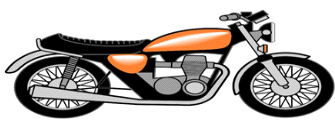 ESTUDIO TÉCNICO DE SUS SISTEMAS DE IDENTIFICACION EN CUANTO A SU ORIGINALIDADMetodología utilizada en la revisión1. Se recibió orden de revisión firmada por el Inspector2. Se procedió a la ubicación del vehículo.3. Nos Desplazamos al lugar de retención del vehículo.4. Se ubicó el vehículo por su placa y sus características.5. Se Verificó el estado en quedó y se realizó la valoración de los daños si los hay.6. Se practicó la toma de improntas y la identificación del vehículo7. Se realizó estudio fotográfico por si es solicitado por el inspector o por la fiscalía.8. Se certificó al inspector y a la fiscalía la revisión del vehículo y las observaciones si la hay para su entrega9. Al día siguiente se realizó entrega del informe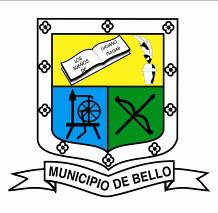 HOMICIDIO O LESIONES POR MOTOCICLETASECRETARÍA DE MOVILIDAD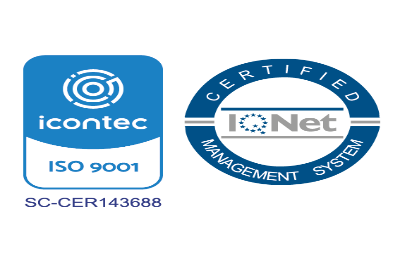 ESTADO Y FUNCIONAMIENTO DEL VEHICULOESTADO Y FUNCIONAMIENTO DEL VEHICULOESTADO Y FUNCIONAMIENTO DEL VEHICULOESTADO Y FUNCIONAMIENTO DEL VEHICULOESTADO Y FUNCIONAMIENTO DEL VEHICULOESTADO Y FUNCIONAMIENTO DEL VEHICULOESTADO Y FUNCIONAMIENTO DEL VEHICULOESTADO Y FUNCIONAMIENTO DEL VEHICULOESTADO Y FUNCIONAMIENTO DEL VEHICULOESTADO Y FUNCIONAMIENTO DEL VEHICULOELEMENTOSBUENOREGULARMALANO TIENEELEMENTOSBUENOREGULARMALONO TIENEFreno de mano----Pito----Freno de piso----Direccionales---Dirección---Retrovisor---Luces delanteras----Suspensión trasera----Luces traseras----Caja de cambios----Estado de pintura----Se puede mover----Carrocería----Presenta daños----Equipo de carretera-----Porta placa----Emblema----Maleta----Estados de las llantas-------------OBSERVACIONES:ESTADO GENERALESTADO GENERALESTADO GENERALESTADO GENERALESTADO GENERALESTADO GENERALELEMENTOESTADO Bueno/Malo/No usadoOBSERVACIONELEMENTOSESTADO    Bueno/Malo/No usadoOBSERVACIONAguja de aceleraciónKrangAmortiguador delanteroLlanta delanteraAmortiguador traseroLlanta traseraAro de farola y aletaLlavesAletas de farolaManillares cauchoAspasManubrioBarrasMofleBase de la maletaMordaza delanteraBateríaMordaza traseraBomba de frenoPalanca freno traseroBotellapalanca de cambioCadenaParillaCaja de filtroPerilla direccionalesCampana de frenoPerilla lucesCanastaPinturaCarburadorPitoCarcasa motor derechoPlacaCarcasa motor izquierdaPorta maletaCarenaje de pisoPorta placaCarenaje de farolaPresión ruedaCarenajeProtector delanteroChasisProtector de cadenaChoqueProtector de colaCilindrosProtector de farolaColaProtector radiadorComando acelerador                          RadiosComando de luzRadiadorCorta vientosReflectivasCostado derechoReposa pie conductorCostado izquierdoReposa pie pasajeroCulataRetrovisor derechoDefensivosRetrovisor izquierdoDestrucciónRin delante/ traseroDirecciónSeguro de direcciónDireccional derechasSilenciador o pipetaDireccionales izquierdosSillínDisco de frenoSoporte de pie conductorEmblemasStopEvocadores de aireSwiche de encendidoFarolaTableroFreno de disco delanteroTacómetroFreno de disco traseroTanque agua radiadorGato del medioTanque de aceiteGato lateralTanque de gasolinaGuardabarros traseroTapa gasolinaGuardabarros delanteroTapas lateralesGuarda cadenaTapón de manubrioGuaya aceleradorTensor de cadenaGuaya del tacómetroTijeras traserasGuaya freno delanteroTrepadora de frenoGuaya velocímetroTrepadora de clossEsporguerVelocímetroCable censorVentiladorOtros:PercheroFiltroProtector mofleMango de llantaProtector trepadoraSoporte de barrasTope de manubrioTangue hidráulicoFiltroOBSERVACIONES Y ACLARACIONES:OBSERVACIONES Y ACLARACIONES:OBSERVACIONES Y ACLARACIONES:OBSERVACIONES Y ACLARACIONES:OBSERVACIONES Y ACLARACIONES:OBSERVACIONES Y ACLARACIONES:SISTEMAS DE IDENTIFICACIÓNSISTEMAS DE IDENTIFICACIÓNMOTOR           SERIE            CHASIS         OBSERVACIONES:DEBEN LEGALIZAR LA REGRABACIÓN:     SI(  )   NO(  ) NO SALE MEJOR LA IMPRONTA:                SI(  )   NO(  ) NO SE PUEDE IMPRONTAR:                       SI(  )   NO(  )OBSERVACIONES:DEBEN LEGALIZAR LA REGRABACIÓN:     SI(  )   NO(  ) NO SALE MEJOR LA IMPRONTA:                SI(  )   NO(  ) NO SE PUEDE IMPRONTAR:                       SI(  )   NO(  )______________________________________________________NOMBRE Y FIRMA DEL PERITO______________________________________________NOMBRE Y FIRMA DEL SUPERVISOR______________________________________________________NOMBRE Y FIRMA DEL PERITO______________________________________________NOMBRE Y FIRMA DEL SUPERVISOR